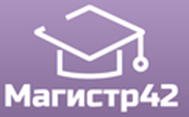 Всероссийский проект конкурсовметодических разработок уроков и внеклассных мероприятийдля педагогов и обучающихся.Всероссийский конкурс«Лучший волонтерский проект» Публикуются списки победителей и призеров конкурса.Остальные участники получат сертификаты за участие.Рассылка наградных документов (до 25 февраля 2019 года).Приказ № 8 от 09.02.2019г.Всероссийский конкурс«ИКТ-компетентность педагога» Публикуются списки победителей и призеров конкурса.Остальные участники получат сертификаты за участие.Рассылка наградных документов (до 25 февраля 2019 года).Приказ № 9 от 09.02.2019г.Всероссийский конкурс«Новогодняя елочка»Публикуются списки победителей и призеров конкурса.Остальные участники получат сертификаты за участие.Рассылка наградных документов (до 25 февраля 2019 года).Приказ № 10 от 09.02.2019г.Всероссийский конкурс«Лучший формат урока(занятия)»I полугодия 2018-2019 учебного годаПубликуются списки победителей и призеров конкурса.Остальные участники получат сертификаты за участие.Рассылка наградных документов (до 25 февраля 2019 года).Приказ № 11 от 09.02.2019г.Всероссийский конкурс«Креативная педагогика в современномобразовательном процессе»Публикуются списки победителей и призеров конкурса.Остальные участники получат сертификаты за участие.Рассылка наградных документов (до 25 февраля 2019 года).Приказ № 12 от 09.02.2019г.№ п/пФИОРЕГИОН1Матина Татьяна ВикторовнаРеспублика Алтай2Полтавская Виктория ВикторовнаЗабайкальский край3Радченко А.А. , Филиппова Е.АРеспублика Коми4Кайнер Ольга ВалериевнаКрасноярский край5Орешкина Елизавета ВасильевнаКрасноярский край6Синякова Елена НиколаевнаКрасноярский край7Копытина Виктория ГеннадьевнаМагаданская область8Острожная Ольга Александровна,Якимова Вероника ЛеонидовнаПермский край9Минемуллина Диана РаисовнаПриморский край10Савиных Людмила ЮрьевнаЯНАО№ п/пФИОРЕГИОН1Пушкарева Юлия АлександровнаЗабайкальский край2Цыганкова Валентина ВикторовнаЗабайкальский край3Цыренова Галина БальжинимаевнаЗабайкальский край4Громова Мария АлександровнаКостромская область5Царева Наталья АлександровнаМосковская область6Мазаева Виктория АлександровнаМурманская область№ п/пФИОРЕГИОН1Полтавская Виктория ВикторовнаЗабайкальский край2Синицын Павел / Игнатьева Оксана АлексеевнаЗабайкальский край3Гунина Алена Николаевна / Румянцева Елена ВладимировнаИвановская область4Кобылковская Марина АлександровнаМурманская область5Острожная Ольга Александровна,Якимова Вероника ЛеонидовнаПермский край№ п/пФИОРЕГИОН1Хут Зоя СагидовнаРеспублика Адыгея2Манаева Людмила ИвановнаВолгоградская область3Кириндас Людмила ВасильевнаИркутская область4Галочкина Лейла АлиевнаКостромская область5Дроздова Марина АнатольевнаКрасноярский край6Борзенкова Лариса НиколаевнаГ. Курск7Галкина Татьяна ЮрьевнаМосковская область8Лаптева Юлия ЮрьевнаМосковская область9Дьячкова Алла ВасильевнаНовосибирская область10Васильева Елена НиколаевнаОренбургская область11Давыдова Елизавета АлексеевнаРеспублика Татарстан12Саламатина Татьяна НиколаевнаБолнокова Юлия ВалерьевнаЗудина Алла ЕвменьевнаЧелябинская область13Сыромятникова Татьяна ЯковлевнаЧелябинская область№ п/пФИОРЕГИОН1Фролова Анна ВячеславовнаИркутская область